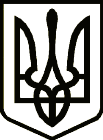 УКРАЇНАСРІБНЯНСЬКА СЕЛИЩНА РАДАЧЕРНІГІВСЬКОЇ ОБЛАСТІРІШЕННЯ(двадцять друга сесія сьомого скликання)08 жовтня  2019 року     								смт СрібнеПро затвердження історико-архітектурногоопорного плану  смт СрібнеКеруючись ст.26 Закону України «Про місцеве самоврядування в Україні», Законами України «Про регулювання містобудівної діяльності», «Про охорону культурної спадщини», «Про охорону археологічної  спадщини» постановами Кабінету міністрів України від 26.07.2001 №878 «Про затвердження Списку історичних населених місць України» від 13.03.2002 № 318 « Про затвердження Порядку визначення меж та режимів використання історичних ареалів населених місць, обмеження господарської діяльності на території історичних ареалів населених місць», наказом Міністерства регіонального розвитку, будівництва та житлово-комунального господарства України від 03.06.2011 №64 «Про затвердження Порядку розроблення історико-архітектурного опорного плану населеного пункту», та враховуючи наказ Міністерства культури України від 06.08.2019 №603 «Про затвердження меж та режимів використання історичного ареалу смт Срібне Чернігівської області», селищна рада вирішила:1. Затвердити науково-проектну документацію «Історико-архітектурний опорний план смт Срібне Чернігівської області з визначенням  меж і режимів використання зон охорони пам’яток та історичних ареалів», розроблену Підприємством об’єднання громадян «Інститут культурної спадщини»  Всеукраїнської Ради  з охорони культурної спадщини України.2. Забезпечити оприлюднення цього  рішення згідно з діючим законодавством.           3. Контроль за виконанням даного рішення покласти на постійну комісію з питань  регулювання земельних відносин, житлово-комунального господарства та охорони навколишнього середовища.Секретар ради							І.МАРТИНЮК